Name _________________________________________ Hr _______Net Forces, Equilibrium, and Free Body Diagrams Practice1. Question: Which diagram represents a box in equilibrium?  _______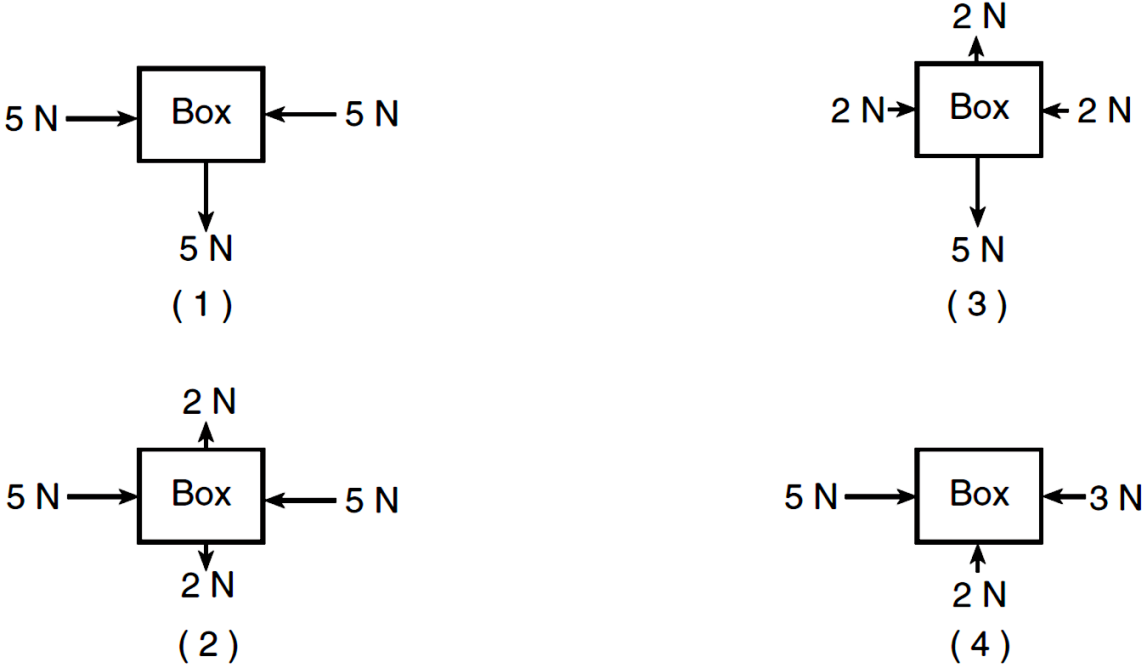 2. Free-body diagrams for four situations are shown below. For each situation, determine the net force acting upon the object. Show your work.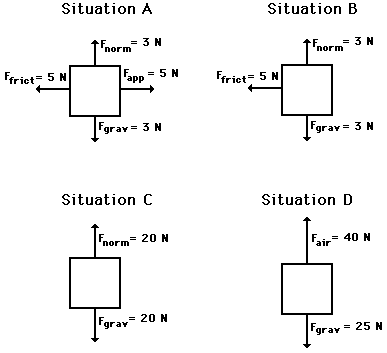 Situation A: Situation B:Situation C:Situation D: